НОВОСТИ ШКОЛЫ25 февраля состоялась торжественная церемония вручения Почетных грамот Курганской областной Думы.За значительный вклад в развитие системы дополнительного образования детей, многогранную просветительскую деятельность и эстетическое воспитание подрастающего поколения, получившие признание населения Курганской области коллектив детской школы искусств награжден Почетной грамотой Курганской областной Думы.В торжественной церемонии приняли участие депутаты Курганской областной Думы, члены Правительства Курганской области. Приветствуя награжденных, спикер зауральского парламента Владимир Петрович Хабаров подчеркнул, что активная жизненная и гражданская позиция, исключительная работоспособность всегда  были и остаются отличительной особенностью зауральцев. Эти награды являются высокой оценкой вклада наших земляков в социально-экономическое развитие нашего края, в формирование его замечательных традиций. «Вы составляете золотой фонд России,  являетесь образцом для подражания, ваши добрые дела снискали заслуженный авторитет и уважение» - обратился к лауреатам Владимир Петрович. На торжественном мероприятии присутствовали Глава Белозерского района В. В. Терёхин, начальник Отдела культуры  М.Ю. Курлова, директор МКОУ ДО «Белозерская ДШИ» Л.М. Дягилева.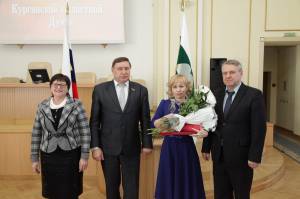 